Curriculum Vitae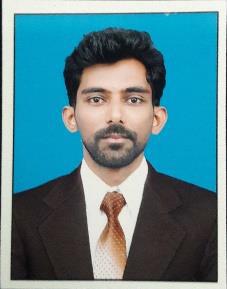 NADEEM NADEEM.353078@2freemail.com   CAREER VISIONIntend to build a career with leading corporate of hi-tech environment with committed & dedicated people, which will help me to explore myself fully and organizational growth. Willing to work in a challenging & creative environment.WORK EXPERIENCEOrganization : 110/11KV MUSS KPTCL, Moodbidri, India. Designation : Shift EngineerDuration	:	9th December 2015 – 31st January 2017Organization : Prabha Electrical Contractors, Mangalore, India. Designation : Electrical supervisorDuration	:	4th May 2015 – 17st November 2015DUTIES and RESPONSIBILITIES110/11KV MUSS KPTCL Moodbidri, India.Monitoring of all Electrical power system, transmission lines and distribution lines. Approving for HV, LV line clearance to the sectional officers as per requirement forfault clearance and maintenance work.Communicating with the interconnected substation and load dispatch center to report amount of electricity received into substation and to receive switching instructions.Calculating the average and peak load conditions from electric recording instrument data and compile periodic report of load variations for system planning purposes.Making the right decision during load shedding time and maintenance work.Regularly checking any abnormal operation of transformer, circuit breakers and other equipment in the substation.Preparing the proper schedule for the maintenance of transformer, circuit breakers, isolators and other equipment in the substation.Prabha Electricals, Electrical Contractors Moodbidri.Generally responsible for implementations and monitoring of all Electrical related work at site.Ensuring the works are Carried out in accordance with approved drawings to the satisfaction of clients.Estimate, prepare and assign the resources such as materials, consumables, equipment, tools, etc., required for all Electrical and related work prior to execution.Manage and provide technical supports to all the Electrical related work group at site. Ensure that all the work done are in accordance with the approved constructiondrawings, contract documents, project specifications, and all applicable standards.EDUCATIONAL QUALIFICATIONSB.E in Electrical& Electronics EngineeringN.M.A.M Institute of Technology Nitte,(June 2012 – April 2015)Diploma in Electrical& Electronics EngineeringS.N.M. Polytechnic Moodbidri, (June 2009 – May 2012)PU (Science), Jain PU College Moodbidri, (June 2007 – April 2009) SSLC, Jain High school Moodbidri, (June 2004 – April 2007)SKILLSTeam Working - Developed through working with Project team for various projects. Communication - Improved through dealing with interconnected substations and LDC Leadership - Strong decision making skills.PROFESSIONAL SKILLSDesign Applications:Diploma in Electrical CADD.Solid Edge, PLC.Computer Applications:C, Microsoft Office, Excel, Power point.TRAINING UNDERGONEA two month training in Electrical CADD, AUTOCAD 2D at CADD Centre Training Services Moodbidri, Karnataka.Attended Entrepreneurship Awareness Camp by ENTREPRENEURSHIP DEVELOPMENT CELL, Nitte.Languages known: English, Hindi, Urdu, Kannada, Tulu. Joining: ImmediateDECLARATIONI hereby acknowledge that all the information above provided by me is genuine.PERSONAL DETAILSDate of birth: 20/04/1992Marital status: SingleNationality: IndianSex: Male